C U R R I C U L U M V I T A E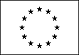 INFORMAZIONI PERSONALINome Indirizzo TelefonoFax E-mail    Rinaldo Antonella   VIA PASQUALE TESTA N.40  FORMIA (LT) 04023   3397450741  antonella.rinaldo@posta.istruzione.it Nazionalità Data di nascitaITALIANA 20/09/1966INCARICO ATTUALEDate (da – a)Nome e indirizzo del datore dilavoroTipo di azienda o settoreTipo di impiegoPrincipali mansioni e responsabilità        ESPERIENZA LAVORATIVADal 24 settembre 2020 MII.C. Anna Frank- Sesto San Giovanni (MI)Dirigente scolastico (vincitrice Concorso nazionale per Dirigenti Scolastici (DDG 1259 del 23/11/2017)-Dall’a.s. 2015/16 al 24/09/2020  docente di ruolo a tempo indeterminato di “Discipline giuridiche ed economiche”  presso l’ IPSEOA “Celletti” di Formia-Dal 01/09/2014 al 31/08/2015 docente di ruolo a tempo indeterminato di “Diritto ed Economia” presso l’ITC “Filangieri” di Formia-Dal 01/09/2006 al 31/08/2014 docente  di sostegno a tempo indeterminato presso l’IPSEOA “Celletti”di Formia-Dal 01/09/1997 al 31/08/2006, docente a tempo indeterminato di Scuola dell’Infanzia-Dall’a,s, 1991/92 all’a.s. 1996/97 docente a tempo determinato di Scuola dell’InfanziaAvvocato, iscritto al Foro di Latina dal 1996 al 2015          PRINCIPALI INCARICHI                 -  Dall’anno scolastico 2000/01  all’anno scolastico 2005/2006 membro del comitato di valutazione Per il triennio 2003/04- 2005/2006 membro del Consiglio di Istituto Dall’anno scolastico 2008/2009 all’anno scolastico 2019/20  collaboratrice del dirigente in qualità di responsabile del contenzioso  e delle problematiche legali Tutor per n.10 ore nella formazione dei partecipanti al progetto CESV anno                                                                                               scolastico 2010/2011 e 2012/2013Dall’anno scolastico 2015/16 all’anno scolastico 2019/20  coordinatrice dipartimento giuridico-economico                                                                             Dall’anno scolastico 2014/15 all’anno scolastico 2019/20  tutor PCTO.Dall’anno scolastico 2015/2016 all’anno scolastico 2017/2018 membro del comitato di valutazione ex legge 107/2015.Dall’anno scolastico 2015/16  all’anno scolastico 2019/20 membro Commissione progetti specializzata in  PON e POR                                                     Istruzione                             -     Laurea in giurisprudenza conseguita nell’anno accademico 1990/91 presso l’Università“” -Roma   Anno scolastico 1990/91 –Diploma di istituto magistrale conseguito presso l’Istituto magistrale “Marco Tullio Cicerone”- Formia.Anno scolastico 1983/84 – Diploma di  Liceo Classico conseguito presso il liceo classico “Vitruvio Pollione” –Formia.Anno scolastico 1983/84- Diploma di scuola magistrale conseguito presso l’istituto”Mater Divinae Gratiae”- Formia.Anno 1991- Diploma di specializzazione polivalente scuola materna conseguito presso l’istituto “Mater Divinae Gratiae”-Formia.Anno 1992- Diploma di specializzazione polivalente scuola elementare conseguito presso il “Centro ricerca educativa” –Fondi.Anno 1993- Diploma di specializzazione polivalente scuola superiore conseguito presso il “Centro studi Ingrao”-Lenola.Anno 2010-MASTER di II livello in Organizzazione e dirigenza delle Istituzioni Scolastiche Autonome – Università degli Studi Roma Tre.Anno 2017 Certificazione Trinity – 9 Grade- B2.Anno 1986- Superamento concorso esami e titoli scuola materna.Anno 1995- Superamento concorso esami e titoli scuola elementare.Anno 2000- Conseguimento abilitazione all’insegnamento scuola secondaria di secondo grado.Anno 1995- Superamento esame di stato per iscrizione all’albo degli avvocati –Corte di appello di Roma .Anno 2019 –  Vincitrice concorso Dirigenti scolastici D.D.G. n.1259 del 23/11/2017Formazione               .Anno 2006- Corso sulla tutela della privacy ed il trattamento dei dati personali- I.P.S.S.A.R. Formia;Anno 2008- Partecipazione al seminario “ L’ Avvocato e la gestione del conflitto familiare”- Latina 16 maggio.Anno 2008- Partecipazione al seminario “ STALKING:nuova tutela per le vittime di maltrattamenti?”-Gaeta 29 novembre.Anno 2008- Partecipazione al seminario” Il nuovo arbitrato e la conciliazione”-Gaeta 5 dicembre.Anno 2009- Partecipazione al corso di aggiornamento “La normativa sull’integrazione, la valutazione e la programmazione per gli alunni con diverse abilità”_Formia 2 aprile.Anno2009- Partecipazione al corso di formazione “I doveri di vigilanza e le responsabilità del personale scolastico”-Roma 29 aprile.Anno 2009- Partecipazione al seminario “Riflessioni sulla giurisdizione del Giudice Amministrativo”- Gaeta 22 maggio.Anno 2009- Partecipazione al seminario “Il minore autore di reato”- Gaeta 30 maggio.Anno 2009- Partecipazione convegno “Il trust in Italia”- Formia 23 ottobre.Anno 2009- Partecipazione convegno  “Trust e tutela del patrimonio familiare”- Formia 20 novembre.Anno 2009- Partecipazione seminario “L’arte del negoziato, approccio non giurisdizionale al conflitto”.Anno 2009-Partecipazione al convegno “ Aspetti operativi del Trust” – Gaeta 12 dicembre.Anno 2010- Partecipazione al seminario “ Ordinamento giudiziario e tutela del diritto alla bigenitorialità”- Gaeta 20 febbraio.Anno 2010 –Partecipazione al convegno “ L’internazionalizzazione dell’attività di impresa- Minturno 21 maggio.Anno 2010- Partecipazione convegno “Profili di contrattualistica internazionale”- Minturno 22 maggio.Anno 2010 – Partecipazione seminario “ La mediazione delle controversie civili e commerciali: D.LGS: 28/2010” – Gaeta 25 maggio.Anno 2010 – Partecipazione convegno “ L’autoregolamentazione dell’astensione dalle udienze dell’avvocato”- Minturno 26 maggio.Anno 2010 – Partecipazione convegno “ Previdenza forense : cassa forense cosa cambia dopo la riforma”- Minturno 17 giugno.Anno 2010 – Partecipazione seminario “ I rapporti di vicinato nella giurisprudenza di legittimità” – Gaeta 12 novembre.Anno 2011 – Partecipazione convegno “Mediazione ed eccezioni di incostituzionalità”- Gaeta 15 giugno.Anno 2011 – Partecipazione convegno “ Il garante dei dati personali e l’informazione giuridica”- Minturno 18 novembre.Anno 2011 – Partecipazione seminario “ Nuove competenze dell’avvocato nei procedimenti familiari”. – Gaeta  15 dicembre.Anno 2012 – Partecipazione convegno “Riforma della professione e riforma delle professioni: da Napoli 2005 al Decreto Monti: Le professioni come parte sociale”. Formia 27 gennaio.Anno 2012 – Partecipazione seminario “ La mediazione tributaria e la mediazione civile- L’art. 17 bis del D.L. 546/1992” – Gaeta 3 marzo.Anno 2012 – Partecipazione convegno “ Il giovane giurista e la deontologia” – Terracina 2 marzo.Anno 2012 – Partecipazione convegno “ Regole tecniche del processo telematico” – Gaeta 23 maggio.Anno 2006- Corso di formazione” Progettare e realizzare il POF in coerenza con l’autonomia scolastica e con il sistema nazionale di istruzione” –ISMEDA,Anno 2007- Corso di formazione” Responsabilità giuridiche, amministrative, finanziarie del dirigente scolastico”- ISMEDA;Anno 2008 – Corso di formazione  Modalità di conduzione delle organizzazioni complesse”- ISMEDA;Anno 2009 – “ Sistemi formativi e ordinamenti degli studi nei paesi europei e in Italia “ – ISMEDA;Anno 2010 – “Processi di apprendimento e valutazione”- ISMEDA;Anno 2016 - “ Seminario di formazione sulla L.107/2015” – Roma, ANP - Dirscuola.Anno 2017- Corso di formazione: La nuova scuola. Il nuovo piano della formazione docenti 2016/19. Il portfolio professionale. EUROSOFIAAnno 2017 – Corso di formazione aggiuntiva per lavoratori “preposti”Anno 2017 – Corso di aggiornamento “la didattica inclusiva” IPSEOA “Celletti” in collaborazione con Università di Cassino.Anno 2017 – Corso di sensibilizzazione “L.I.S.” per n.30 ore – IPSEOA “Celletti”- Formia.Anno 2017 – Convegno” La scuola, i diritti…. La LIS in punta di dita. IPSEOA “Celletti” -Formia.Anno 2017- Convegno Dirscuola /anp: “Organizzare e dirigere le scuole dell’AUTONOMIA”Anno 2018 – Seminario “ Il procedimento disciplinare nella scuola dopo il decreto madia n.75/2017 e n,118/17. Scuola polo formazione docenti.Anno 2018- Corso di formazione “L’impatto della legge anticorruzione n.190 del 2012 sull’amministrazione scolastica.Anno 2019- Seminario di aggiornamento didattico “TRAMONTANA DAY”- a cura di Rizzoli education.Anno 2019/20- Corso di formazione “ DISLESSIA AMICA- LIVELLO AVANZATO”Anno 2019- Seminario di formazione :” Rendicontazione sociale” – ANP- CIDA.Anno 2019- Corso di Formazione: “ La gestione della sicurezza nelle scuole e la responsabilità del dirigente scolastico.- PROTEO FARE E SAPERE..Anno 2020- Webinar ANP “Organizzazione, incarichi e deleghe”Anno 2020- Convegno nazionale ANP “ Il festival della scuola. Complessità e prospettive al tempo del coronavirus”Anno 2021-Webinar ANP “ Proteggo me stesso per proteggere gli altri”Anno 2022-Sistema integrato zerosei. Incontro informativo e formativo. USR Lombardia.Anno 2022. Corso di formazione uso DAE. CRI – Sesto San Giovanni.Anno 2022. Seminario nazionale RAV e SNV: una bussola per la triennalità.Anno 2022 Il SNV: nuova triennalità. USR Lombardia.Anno 2022 Il sistema integrato di educazione e istruzione 0-6 . USR Lombardia.Anno 2023 Novità relative al percorso di formazione e valutazione finale dell’anno di formazione e prova dei docenti neoassunti. USR Lombardia.Anno 2023 La gestione dei progetti PNRR: i consigli di un DSGA esperto. Campustore- Fiera DidactaAnno 2023 Webinar bando PNRR Piano Scuola 4.0- Risorse, procedure di affidamento e selezione del personale. Prima e Seconda Parte.Campustore.             MADRELINGUA	ITALIANO             ALTRE LINGUE                                     Inglese ( Certificazione Trinity 9 Grade B2)               Capacità di lettura           Buona       Capacità di scrittura         Buona       Capacità di espressione  Buona                       orale                                    CAPACITA’ E                           -Predisposizione al lavoro di gruppo         COMPETENZE                         -attitudine a lavorare per obiettivi        RELAZIONALI E                      -ottime doti comunicative        ORGANIZZATIVE                     -buone capacità organizzative                                                                      -elevata flessibilità    CAPACITA’ E                           COMPETENZE                              TECNICHE     PATENTE                                        Sesto San Giovanni 21/06/2023-Buona conoscenza del pacchetto Office  (word, excel,power-point), internet e posta elettronica. Automobilistica B La sottoscritta RINALDO ANTONELLA consapevole della responsabilità in caso di dichiarazioni mendaci, di formazione o uso di atti falsi, ai sensi e per gli effetti dell'art. 46 del D.P.R. 445 del 28 dicembre 2000, ATTESTA la VERIDICITÀ e l' ESATTEZZA dei dati sopra dichiarati.                                                                      In fede                                                               Antonella Rinaldo